6. SINIF FEN BİLİMLERİ DERSİ PERFORMANS ÖDEVLERİ1) Güneş Sistemi Maketi tasarlayıp, gezegenleri ve özelliklerini maket üstünden en az 5 dakikalık videolu veya slayt sunum ile anlatma2) Güneş ve Ay Tutulmaları Maketi hazırlayıp, ay ve güneş tutulmalarının oluşumunu maket üstünden en az 5 dakikalık videolu veya slayt sunum ile anlatma 3) Destek ve Hareket Sistemi Maketi hazırlayıp, iskelet ve kaslarımızın yapısını ve özelliklerini maket üstünden en az 5 dakikalık videolu veya slayt sunum ile anlatma 4) Sindirim Sistemi Maketi hazırlayıp, sindirim olayını ve sistem organlarını maket üstünden en az 5 dakikalık videolu veya slayt sunum ile anlatma 5) Dolaşım Sistemi ve Kalbin Çalışması Maketi hazırlayıp (örneği sanal sınıf dosyasında vardı) kalbin yapısı, kanın yapısı, küçük ve büyük kan dolaşımını maket üstünden en az 5 dakikalık videolu veya slayt sunum ile anlatma 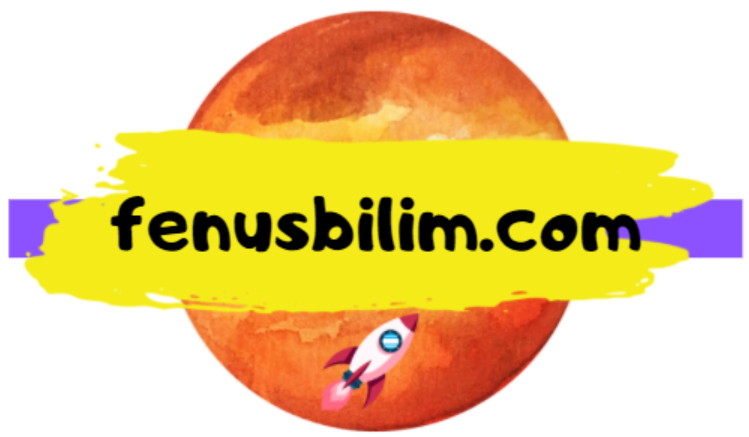 6) Solunum Sistemi Maketi hazırlayıp (derste yaptığımızın birebir aynısı olmasın), solunum sisteminin organlarını ve çalışmasını maket üstünden en az 5 dakikalık videolu veya slayt sunum ile anlatma 7) Boşaltım Sistemi Maketi hazırlayıp(derste yaptığımızdan farklı olarak) boşaltım sistemi organlarını ve çalışmasını maket üstünden en az 5 dakikalık videolu veya slayt sunum ile anlatma 8) Bileşke Kuvvet Deneyi hazırlayıp(itme çekme durumlarında olan hareketler) bileşke kuvvet konusunu (Bilim İnsanı Isaac Newton da tanıtılabilir) en az 5 dakikalık videolu veya slayt sunum ile anlatma9) Sabit Süratli Hareket Deneyi hazırlayıp (oyuncak arabaları farklı mesafelerdeki yollarda iterek zaman yol ve sürat hesaplamaları yapıp) sürat-zaman ve yol-zaman grafikleri kullanarak en az 5 dakikalık videolu veya slayt sunum ile anlatma10) Katı-Sıvı ve Gazların Tanecikli Yapısını Modelleyip, katı sıvı ve gazların özelliklerini en az 5 dakikalık videolu veya slayt sunum ile anlatma 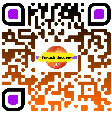 www.fenusbilim.com 